Игры и упражнения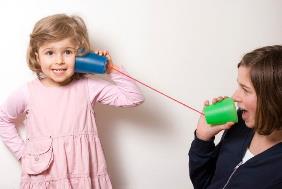 для развития речи детей 2-3 летК трехлетнему возрасту у ребенка активно развивается речевой аппарат, накапливается словарный запас, достигая 1000 слов. Развитие речи у детей 2-3 лет - главное достижение этого возраста. Возрастные нормы развития речи в 2-3 годаПериод с года до трех лет в психологии развития называется ранним детством. Речевое общение в этом возрасте - способ делового сотрудничества со взрослым. Благодаря умению ходить перед ребенком открываются новые возможности, он знакомится с новыми предметами, которые ему хочется потрогать, изучить, попробовать на вкус. Через обучение действиям с предметами происходит развитие речи.  Нормы в период раннего детства:1 год - 10-12 слов;1,5 года - 100, но не все используются;2 года - 200, появляется простая фраза, состоящая из 2 слов;3 года - 1200-1500, предложения распространенные.Упражнения для развития речевых навыков у детей 2-3 летРазвитие мелкой моторикиМассаж пальцев и пальчиковые игры.Игры со шнуровками, нанизывание крупных бусин, складывание матрешки и пирамидки.Сборка конструкторов, отработка хватательных движений.Рисование карандашом, руками, пластилином на картоне, наклеивание наклеек - не только занимательные задания, но и хороший тренажер для пальцев.Игры с крупами позволяют активно задействовать пальцы рук. Крупу пересыпают, копают, прячут в нее игрушки.Детей полезно научить рвать бумагу, салфетки, отрывать вату. Все эти занятия благоприятно влияют на развитие отделов мозга, связанных с речью. Развитие крупной моторики. Управление собственным телом, посредством   ползания, переворачивания, ходьбы, прыжков, наклонов, приседания, игр с мячом. Домашние бытовые дела - стимулятор моторных навыков. Ребенок может помогать «протирать пыль», собирать игрушки, помогать развешивать белье, используя прищепки. Дыхательная гимнастика. В формировании правильного звукопроизношении важно то, как ребенок дышит, для произношения фраз важна длина и сила выдоха, глубина вдоха.Упражнения преподносят в игровой форме, длительность их выполнения не превышает 3-4 минут, чтобы избегать переутомления. Важно следить за состоянием ребенка: не допускать головокружения, нарушения координации.Используйте подручные средства на прогулках. Дуйте с ребенком на одуванчики, листья, песок, снежинки. Понаблюдайте, как дует ветер, попробуйте это изобразить. Дуйте на руки, чтобы их согреть.Разложите на столе маленькие куски ваты. Ребенок с силой дует на вату, чтобы она разлетелась. Для этих целей подойдет и разорванная салфетка.Научите делать вдох через нос, а выдох через рот, покажите на примере, как это выглядит. Предложите ребенку надуть шарик.Используйте бытовые ситуации для развития диафрагмы. Дуйте на горячий чай или суп, сдувайте пылинки с игрушки.Научите ребенка играть на губной гармошке или дудочке. Это способствует также и развитию неречевого слуха.Игра с мыльными пузырями подходит для развития дыхания ребенка.Используйте коктейльную трубочку для упражнений. Ребенок дует через нее на воду, перья, песок.Наберите в таз воду, запустите в плавание бумажные кораблики. Пусть ребенок управляет ими с помощью дыхания.Артикуляционная гимнастика - профилактика нарушений звукопроизношения. С ее помощью развиваются органы речи: язык, губы, челюсти. Развитием артикуляционного аппарата занимается логопед, но и родители могут выполнять упражнения в домашних условиях.Следующие упражнения выполняются 4-5 раз и постепенно доводятся до автоматизма:Поиграйте в «Язычок». Попросите ребенка показать, как язычок спит (рот открыт, язык лежит во рту), как загорает на прогулке (свободно лежит на нижней губе).Предложите ребенку достать кончиком языка до носа.Изобразите, как цокает лошадка.«Почистите» зубы языком.Вспомните, как облизывать губы после варенья.Ранний возраст – это уникальный период в жизни человека. Психологи называют его «возрастом нераскрытых резервов». Наша с вами задача – сделать так, чтобы ребенок прожил этот период жизни как можно более полноценно. Главное - ребёнок не должен нуждаться в заботе, внимании и любви со стороны взрослых.